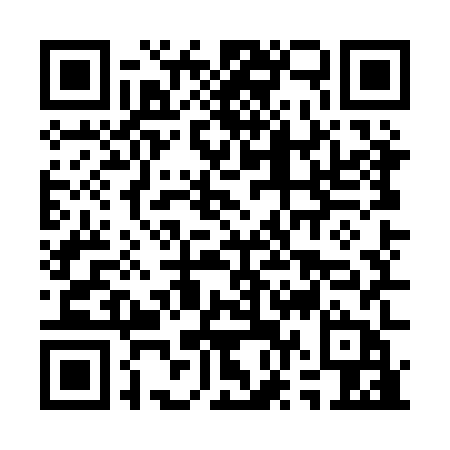 Prayer times for Ouadda, Central African RepublicWed 1 May 2024 - Fri 31 May 2024High Latitude Method: NonePrayer Calculation Method: Muslim World LeagueAsar Calculation Method: ShafiPrayer times provided by https://www.salahtimes.comDateDayFajrSunriseDhuhrAsrMaghribIsha1Wed4:035:1511:282:435:406:482Thu4:025:1511:272:445:406:483Fri4:025:1511:272:445:406:494Sat4:015:1411:272:455:406:495Sun4:015:1411:272:455:406:496Mon4:015:1411:272:455:406:497Tue4:005:1411:272:465:406:508Wed4:005:1311:272:465:416:509Thu4:005:1311:272:465:416:5010Fri3:595:1311:272:475:416:5011Sat3:595:1311:272:475:416:5112Sun3:595:1311:272:475:416:5113Mon3:585:1211:272:485:416:5114Tue3:585:1211:272:485:416:5115Wed3:585:1211:272:495:426:5216Thu3:585:1211:272:495:426:5217Fri3:575:1211:272:495:426:5218Sat3:575:1211:272:505:426:5219Sun3:575:1211:272:505:426:5320Mon3:575:1211:272:505:436:5321Tue3:575:1111:272:515:436:5322Wed3:565:1111:272:515:436:5423Thu3:565:1111:272:515:436:5424Fri3:565:1111:272:525:436:5425Sat3:565:1111:272:525:446:5526Sun3:565:1111:282:525:446:5527Mon3:565:1111:282:535:446:5528Tue3:565:1111:282:535:446:5629Wed3:565:1111:282:535:456:5630Thu3:555:1111:282:545:456:5631Fri3:555:1111:282:545:456:57